Aérateur pour petites pièces ECA 9-4Unité de conditionnement : 1 pièceGamme: 
Numéro de référence : 080036Fabricant : MAICO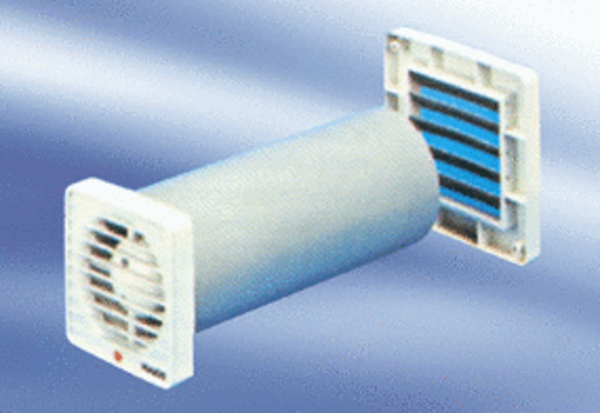 